АДМИНИСТРАЦИЯ  ВЕСЬЕГОНСКОГО  МУНИЦИПАЛЬНОГО ОКРУГАТВЕРСКОЙ  ОБЛАСТИП О С Т А Н О В Л Е Н И Ег. Весьегонск 29.12.2023                                                                                                                             № 667 п о с т а н о в л я е т:1.Постановления Администрации Весьегонского муниципального округа от 30.12.2022 № 634 «Об утверждении муниципальной программы Весьегонского муниципального округа  Тверской области "Обеспечение правопорядка и безопасности населения Весьегонского муниципального округа Тверской области" на 2023-2028 годы», от 05.04.2023 № 116 «О внесении изменений в постановление Администрации Весьегонского муниципального округа от 30.12.2022 № 634» признать утратившими силу.2. Обнародовать настоящее постановление на информационных стендах муниципального образования Тверской области «Весьегонский муниципальный округ»и  разместить на официальном сайте Весьегонского муниципального округа в информационно-телекоммуникационной сети Интернет.Настоящее постановление вступает в силу с 01.01.2024 г.Глава Весьегонского 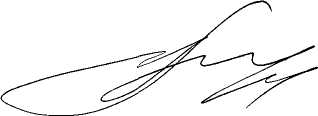 муниципального округа                                                                                 А.В. ПашуковО признании утратившими силу постановлений Администрации Весьегонского муниципального округа от 30.12.2022 № 634, от 05.04.2023 № 116